BGE - Drama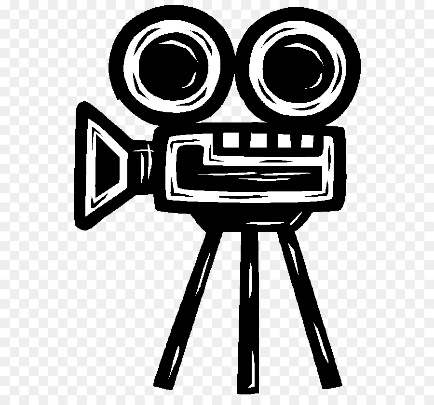 Film Review WorksheetDrama Skills Utilised: Evaluation and Feedback skillsRole: Film CriticNow that you have successfully watched and reviewed 3 film trailers of your choice, you must now choose 1 of those films to watch in full (Try to pick the one you enjoyed the most). Grab some snacks, sit back, relax and enjoy the film.Now...write your own honest review of the film you have just watched. Use the guide below to help you. Be as honest as you like! Imagine that your review could be read in a film magazine (Empire, Total Film) or on a film review website (IMDB, Rotten Tomatoes).The short review should follow this structure:Part 1Name of the film, the year it was released, the age rating (U, PG) and list of the main stars and their characters names.Part 2What was the film about? (Summarise the plot...don’t worry about spoilers!)How did you feel about the film?Part 3What was a moment in the film that stood out? What happened and why did it stand out for you? Was it the action? The acting? The special effects?Which character/actor was particularly good in the film? What stood out about their performance?Part 4Summary of your thoughts and final comments (You might want to talk about one of the following and how effective this was: Music, Stunts, The Director)Final sentence on why everyone should watch this film?!Complete your review by giving it a rating out of 5 StarsMy Film ReviewName of Film: ______________________________	Critic: ____________________	Year of Release: _______ 	Age Rating: ______ Main Cast: _______________________________________________________________________________________________________________________________________________________________Rating: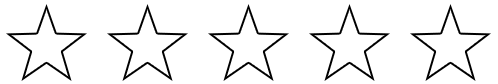 Now Check over your spelling and grammar before submitting. Congratulations – you’re a film critic!